Date:    		Thursday, October 17, 2019Teams Invited: 		All Northwest Ohio Teams, LE: PC, VSC  Location:  		Hawk-Bucci NatatoriumFremont Ross High School 1100 North Street   Fremont, OH 43420  Schedule:		Warm-ups Start: 5:00 PM   Meet Starts 5:45 PM   Duration: approximately 2.5 hours  Format: 	14 & Under Only Competition.  For the 200 Open, enter the swimmer in ONE of the following events:  200 Free, 200 Back, 200 Breast and 200 Fly.  All of these events will be swum at the beginning of the meet as an Open event. See Order of Events for more details. 4 events max per swimmer.Meet Director: 		Josh Fate – coachfate@gmail.comOfficials: 		Scott Lang - scott.lang@mcri-us.comFacility:  10 lane competition pool (minimum depth 6 feet)The Hawk-Bucci Natatorium competition course has been certified in accordance with 104.2.2C(4) and a copy of such certification is on file with USA Swimming. (202.4.9G*)  The pool has a water depth measured at a minimum of 6 feet from both ends of the walls. (202.4.9C*) 4 additional warm-up/cool-down lanes (4-5 feet deep) Complete Colorado Timing System with Full Color Video BoardSpectator Seating w/ upper & lower decks capable of seating between 400-750 depending on meet needs  Entries Fees: 		$5 per event, OSI Athlete Surcharge: $.00 Surcharge/swimmer  Entry Info:	Download the Hy-tek event file for the meet at: www.sandotterswimming.comOnly email entries will be accepted.  Send Hy-Tek Entries to: sosmeetentries@gmail.com  No swimmer will be permitted to compete unless the swimmer is a member as provided in article 302. USA Swimming registrations will not be accepted at the meet.  			Deck Entries will NOT be accepted.			On-deck registration will not be permitted.Entry Deadline: 		Tuesday, October 8, 2019 by 8:00 PM  Make Checks payable to:   		Sand Otter Swimming  Mail Summary Sheet and Checks to: 	Sand Otter Swimming					P.O. Box 473    Fremont Ohio, 43420Heat Sheets: 		$1.00 Concessions: 		Will be available during the meet for Spectators, Swimmers and Coaches  Awards:		All swimmers receive ribbons for every swim.  Final Results: 		Full-Meet Backups and TM Files will be available on our website at www.sandotterswimming.com. Coaches with flash drives and/or disks can get results at the meet.    Warm-ups: 	All 14 lanes will be used for an open format warm-up.  Teams will have at least 1 lane in the competition pool during their warm-up time.  Times will be posted on our website.  Racing Starts: 	Any swimmer entered in the meet must be certified by a USA Swimming member-coach as being proficient in performing a racing start or must start each race from within the water. When unaccompanied by a member-coach, it is the responsibility of the swimmer or the swimmer's legal guardian to ensure compliance with this requirement.  Recording Devices: 	he use of audio or visual recording devices, including a cell phone, is not permitted in changing areas, rest rooms or locker rooms.  	Under no circumstances are cameras or any other recording device allowed in the area immediately behind the starting blocks at either end of the racing course while they are in use for race starts during the competition and warm-up.	Please refer to the Safe Sport section of the Ohio Swimming, Inc. policies and procedures for further information regarding the use of visual recording devices.Deck Changing:	Deck Changes are prohibited.Adaptive Swimming: 	Ohio Swimming welcomes swimmers with a Disability. Entry Procedures: A. 	Should enter the swimmer electronically; B. 	Provide advance notice of any necessary accommodations; C. 	List in the email with the electronic entry the swimmer’s name, entry times, strokes/distances and days/sessions.  Preferred seeding is with the swimmer’s same age group in either the same distance race or a longer distance race (i.e., 50 free during the 100 free).  Exceptions to this should be listed in “necessary accommodations”.t is understood and agreed that USA Swimming shall be free from any liabilities or claims for damages arising by reason of injuries to anyone during the conduct of the event.Operation of a drone, or any other flying apparatus, is prohibited over the venue (pools, athlete/coach areas, spectator areas and open ceiling locker rooms) any time athletes, coaches, officials and/or spectators are present.Order of Events for SOS Developmental Invitational#1 	200 Open   		Combined Boys/Girls Open #2 	8+Under 25 Back 	Combined Boys/Girls  #3 	50 Butterfly   		Combined Boys/Girls Open #4 	100 IM   		Combined Boys/Girls Open #5 	50 Back   		Combined Boys/Girls Open #6 	8+Under 25 Fly   	Combined Boys/Girls #7 	100 Breast  		Combined Boys/Girls Open #8 	50 Free   		Combined Boys/Girls Open #9 	100 Fly   		Combined Boys/Girls Open #10 	8+Under 25 Free 	Combined Boys/Girls #11       50 Breast          		Combined Boys/Girls Open #12 	200 IM   		Combined Boys/Girls Open #13       100 Free         		Combined Boys/Girls Open #14 	8+Under 25 Breast 	Combined Boys/Girls  #15 	100 Back  		Combined Boys/Girls Open #16 	500 Free   		Combined Boys/Girls Open #17 	400 IM   		Combined Boys/Girls OpenTime Standards: 	Qualifying Time Standards MUST BE slower than the Ohio “JO” qualifying times.For Open 200 Free event, you may choose to do the 200 Back, 200 Breast or 200 Fly, but you need to declare your stroke at Check-In and there is NO Qualifying Standard. Only those swimmers who are NOT swimming Freestyle need to declare.   You must return this form with your check.The undersigned team representative certifies by his/her signature that all the athletes participating for or entered by the team in this sanctioned swim meet are currently member athletes of USA Swimming, Inc.  The undersigned further certifies that any person appearing on deck in this meet in the capacity of coach is a current coach member in good standing of USA Swimming, Inc.Financial Summary A paper copy of your entries must be sent along with your check and this page.Make checks payable to:   ENTRY DEADLINE:  Tuesday, October 8, 2019 by 8:00 PM  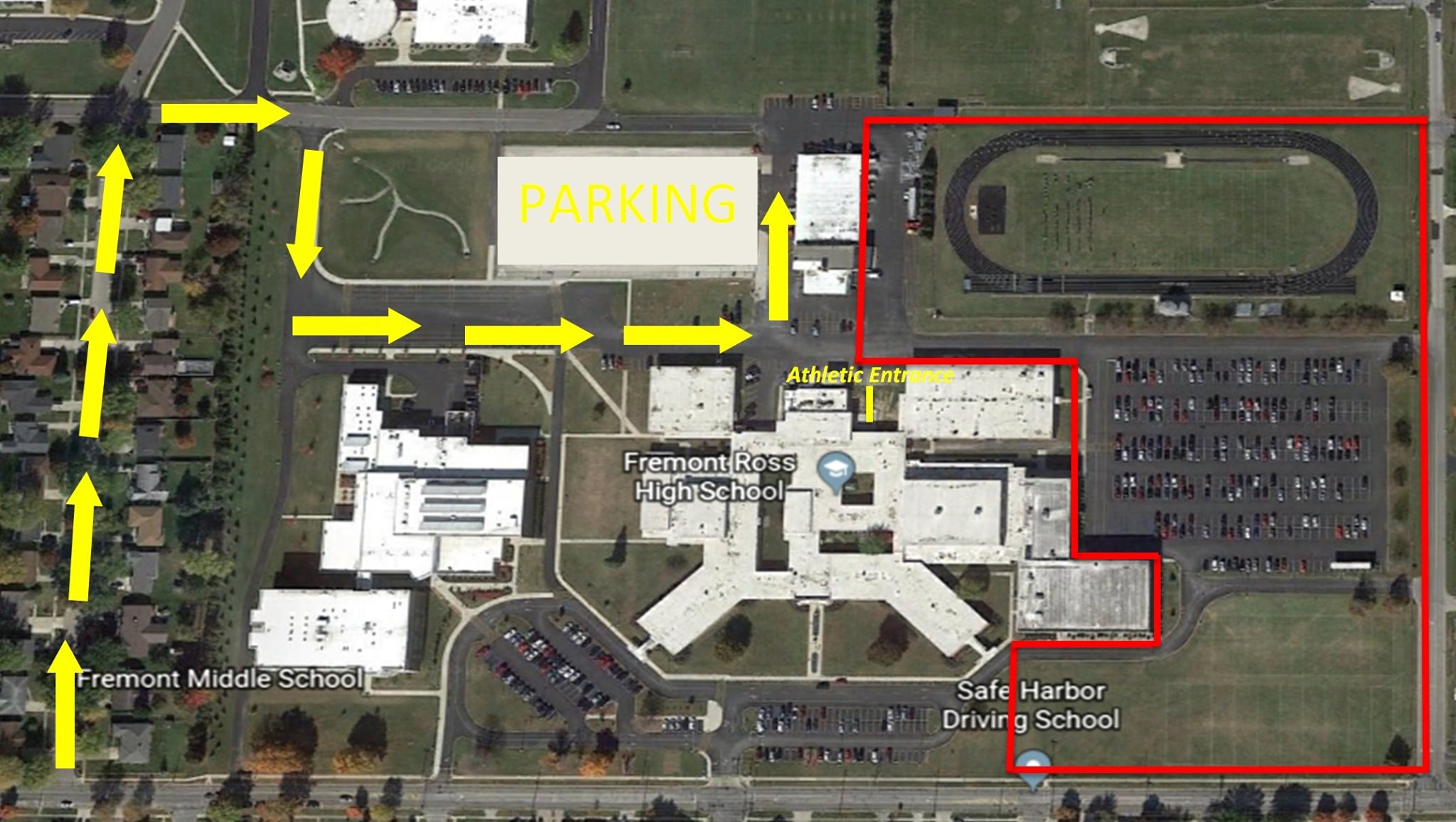 Team:Code:Head Coach Name:Email:Team Representative’s Name (printed):Team Representative’s Signature:Meet Entry SummaryNumber of outreach swimmers attending the meet:  Number of Outreach individual Events:List names of Outreach Swimmers attending the meet:Number of Swimmers (do not include Outreach) x $.00 per swimmer (LSC fee) = $ Number of Individual Events (do not include Outreach) x $.00 per event = $ Number of Relay Events x $.00 per event = $  Total Amount Remitted: $  